Time allocation per activity:Exceptions from staff WLP normsStaff in the Faculty of Arts in the first three years of their first appointment are given a workload adjustment for training and mentoring needs.New Teaching Affiliates are invited to and paid to attend an induction. All TAs are assigned a mentor in addition to working alongside their module convenor.Assessment allocation - staff are allocated a single allocation per student per module to cover all assessment activity associated with that module e.g. formative and summative, coursework, presentations, exam marking, feedback sessions and so on (1 hour for 20 credit module, 30 mins for 10 credit module). TAs are undertaking specific aspects of the assessment associated with a module so a different methodology needs to be used.Preparation - seminar first delivery allocation ratio is 1:1 (rather than 2:1) as TAs are given content and clear/full guidance by module convenors that enable the TA to deliver seminar teaching (e.g. for lectures this would be learning outcomes, PowerPoint slides and lecture notes; for seminars this would be learning outcomes, lists of key points, specific reading, sources, visual material, guidance notes etc.) rather than being required to create or find new material. Beyond this TAs are free to experiment with different methods of delivery. Where a TA is the module convenor, the 2:1 ratio applies.PhD thesis pending - there is a TA norm but no staff WLP norm.QueriesAcademic and workload-type queries should be addressed by the Faculty Code of Practice which outlines the responsibilities of academic staff working with Teaching Affiliates. If a TA has further concerns they should be directed to the Module Convenor, Teaching Affiliate Coordinator (English), Departmental Director of Teaching or Head of Department in the first instance. If this does not result in resolution, they should contact the Head of School or School Director of Teaching. The School of Humanities also holds a TA forum which TAs may choose to attend.Queries from TAs regarding admin-type issues (such as timing of payments, how to claim payment, inaccuracies in the workload letter) should be directed to the School Management and Research Office in the first instance.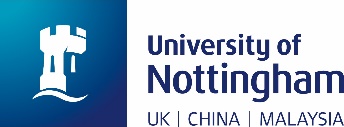 Faculty of ArtsTeaching Affiliate – Teaching NormsVersion 1.5; updated: 4/4/2020AdminAdminModule convening20 hrs for module 1 to 49 students, 30 hrs for 50 – 99 students, 40 hrs for 100-149, 50 hrs 150+ students per semesterOffice hour1 hour per weekInduction, Exam Board and School meeting1 hour per hour of attendance, if required PreparationPreparationLecture attendance1 hour per hour of required attendance of lecture associated with seminar deliveryLecture delivery2 hours per 1 hour of delivery (no preparation for repeat delivery)Seminar: first delivery1 hour preparation per 1 hour deliverySeminar: repeat deliveryDelivery hours paid only as no preparation involvedDL module5 hours per student on completion of moduleDeliveryDeliverye.g. lecture, seminar1 hour per hour of deliveryFoundation Arts Leminar4 hours (covers both prep and delivery)Assessment (payment is made for summative and formative assessments only where specified in the course/module specification)Assessment (payment is made for summative and formative assessments only where specified in the course/module specification)Coursework/dissertation markingPer item: 10 minutes fixed allocation plus 10 minutes per 1,000 words pro rata (i.e. 1 minute per 100 words)Evening Language Class assessmentOne-off payment: 20 minutes (class fewer than 20)/30 minutes (class 20+) per attendeeExam markingPer exam: 5 minutes fixed allocation plus 10 minutes pro rata per hr of examIn-class exam10 minutes per studentLanguage in-class test10 minutes per testOral exam (individual and group)Outside timetabled teaching time: no. hrs attendance required + (10 mins per listening x no. students)During timetabled teaching time: 10 mins per listening x no. studentsPresentation (solo)15 minutes per presentationPresentation (group)20 minutes per presentationSupervisionSupervisionMA/MSc dissertation12 hrs per student fte pro rata supervisor %MRes40 hours per student fte pro rata supervisor %PhD 80 hours per student fte pro rata supervisor %PhD (thesis pending)40 hours per student fte pro rata supervisor %UG dissertation 5 hrs per student fte pro rata supervisor %OtherOtherConducting TutorsOne hour per hour of contact (no preparation allocation).Developing new content for lecturesOne-off payment equivalent to 4 hours per 1 hour of delivery. Head of School authorisation required for this payment before work commences.Instrument TutorsOne hour per hour of contact (no preparation allocation).Language grammar & writing teaching1 hour per hour of teaching requiring regular assessment activity (please see policy document)Transcriber5 hours per 1 hour of recorded material